Pre- Application for Screening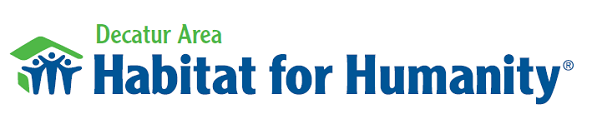 Date:  ___________________________POB 832, Decatur, IL 62525-0832(217) 425-6446   jm.decaturhabitat@att.netAre you interested in becoming a Habitat Homeowner?Please print clearly and you must answer all questions to be considered.  Thank you.The Decatur Area Habitat for Humanity Homeownership ProgramFor those people interested in becoming a Partner with Habitat for Humanity and wish to attend a mandatory Orientation Meeting, please call Habitat at: (217) 425-6446 to obtain a Pre-Application.  You will be notified when the next meeting is scheduled from the contact information you supply on the Pre-Application.Can You Purchase A Home?   YES, you can, IF:You have a need for decent affordable housingYou are not able to obtain a conventional home mortgage from a bank or other lending institutionYou have income sufficient to pay all current financial obligations including monthly house payments of approximately $300.00, utilities, homeowners insurance, property taxes and other debt obligations.You have a reasonable history of income and debt control. You can afford a $500 down payment, 1st year proof of paid insurance, $200 additional if an air conditioner is wanted in the home.You are able and willing to enter a full partnership with the Decatur Area Habitat for Humanity by completing the following Requirements:RequirementsMust attend a mandatory Orientation meetingComplete and sign a Habitat For Humanity Application for housingComplete and sign a Credit Report RequestComplete 24 hours of Volunteer work (sweat equity) at our work sites, usually within 7 weeks of  OrientationBe visited in your current living quarters by members of the Family Selection Committee to verify:Your need for adequate & decent housingAccuracy of information on Application for housingTo verify information on the Credit ReportEvidence of cleanliness and proper upkeep of living quartersComplete a total of 300 hours (200 immediate family, 100 may be by others) of Sweat Equity prior to closing.Deposit $ 500 down payment (plus $200 for air conditioning if wanted) with the Decatur Area Habitat for Humanity at least three months prior to closing date.Have one year of Homeowners Insurance paid at closing date.Decatur Area Habitat for HumanityPO Box 832, Decatur, IL. 62525Office:  Phone (217) 425-6446     Email: Jm.decaturhabitat@att.net     www.decaturhabitat.orgWhat is your Name?LastFirstMiddle InitialAre you a resident of Macon County for one year?Are you a resident of Macon County for one year?Are you a resident of Macon County for one year?Phone Number:Phone Number:What is your address?How long have you lived there?How long have you lived there?PO BoxPO BoxStreetStreetCityCityZip CodeDo you have a legitimate housing need?Do you have a legitimate housing need?Do you have a legitimate housing need?My family’s current residence meets the following living conditions:  (please check all that apply).My family’s current residence meets the following living conditions:  (please check all that apply).My family’s current residence meets the following living conditions:  (please check all that apply). Section 8/Public Housing High Crime/traffic/drugs Overcrowding Maintenance Problems Homelessness RentIs your credit repairable?		 yes		 noApplicant is not eligible if bankruptcy has been filed within the last 12 months.Any Adults filed for bankruptcy in past two years? 	 yes		 no	Explain:Are you willing to complete 300 “Sweat Equity” hours? 	 yes		 noAre you willing to attend 3 Financial Counseling sessions? 	 yes		 noWill you supply the Financial Counselor with necessary documents needed to review your current financial situation?  yes   noAre you a: U.S. Citizen or Permanent resident? 	 yes		 noCan you save $500.00 for a down payment? 	 yes		 noMy families’ gross MONTHLY payment is  (rent, utilities, car payment)	$Employer Name:Employer Phone:Employer Phone:Have you worked for current employer at least 9 months?Have you worked for current employer at least 9 months?How Long?How did you hear about Habitat for Humanity?How did you hear about Habitat for Humanity?How did you hear about Habitat for Humanity?Income GuidelinesThe table to the right shows Eligibility Guidelines for salary and number of persons living with you. If your income aligns with the amounts to the right, if you can answer yes to the questions and can provide information requested, we would like to invite you to an Orientation to get more information, answer any questions and complete an Application.  This meeting is required and when a date has been established, we will contact you.  Thank you!Family SizeMinimum IncomeMinimum IncomeMaximum IncomeMaximum IncomeAnnualMonthlyAnnualMonthly1-3 persons15,5001,29030,9602,5804 persons17,2001,43034,3802,8705 persons18,6001,55037,1403,1006 persons20,0001,67039,9003,3307 persons21,3501,78042,6603,5608 persons22,7501,89645,4203,785